                 ҠАРАР                                                      ПОСТАНОВЛЕНИЕ        « 06» май 2022 й                         № 25                  «06» мая  2022 г.Об   утверждении схемы размещения нестационарных торговых объектов  (по оказанию услуг) на территории сельского поселения  Иликовскийсельсовет  муниципального района Благовещенский район Республики БашкортостанВ соответствии с о статьями 39.33, 39.36 Земельного кодекса Российской Федерации,  Федеральным законом от 6 октября 2003 №131 -ФЗ "Об общих принципах организации местного самоуправления в Российской Федерации", Федеральным законом от 28.12.2009 года №381-ФЗ "Об основах государственного регулирования торговой деятельности в Российской Федерации", Законом Республики Башкортостан от 14.07.2010г. №296-з "О регулировании торговой деятельности в Республике Башкортостан" ,  законом Республики Башкортостан от 05 января 2004 года №59-з "О регулировании  земельных отношений в Республике Башкортостан", Постановлением Правительства Республики Башкортостан от 12 октября 2021 года №511 "Об утверждении Порядка разработки и утверждения органами местного самоуправления Республики Башкортостан схем размещения нестационарных торговых объектов", Постановлением администрации сельского поселения Иликовский сельсовет муниципального района Благовещенский район Республики Башкортостан №12 от 29.03.2022 "Об утверждении положения о порядке размещения нестационарных торговых объектов (по оказанию услуг) на территории сельского поселения Иликовский сельсовет муниципального района Благовещенский район Республики Башкортостан" ПОСТАНОВЛЯЕТ:1. Утвердить схему размещения нестационарных торговых объектов (по оказанию услуг) на территории   сельского поселения  Иликовский сельсовет  муниципального района Благовещенский район Республики Башкортостан (Приложение №1).2. Постановление администрации сельского поселения Иликовский сельсовет муниципального района Благовещенский район Республики Башкортостан от 04.10.2011 г. № 25А «Об   утверждении схемы размещения нестационарных торговых объектов на территории сельского поселения  Иликовский сельсовет  муниципального района Благовещенский район Республики Башкортостан» считать утратившим силу.          3. Разместить настоящее постановление на  информационном стенде    администрации сельского поселения  и на официальном сайте  сельского поселения Иликовский сельсовет   муниципального района Благовещенский район Республики Башкортостан (https://adm-ilikovo.ru/).        4. Контроль за выполнением постановления оставляю за собой. Глава сельского поселения                                                         Д.З. БатршинПриложение № 1к постановлению Администрации сельского поселения Иликовский сельсовет  муниципального районаБлаговещенский район РБот 06.05.2022 года № 25СХЕМАразмещения нестационарных торговых объектов (по оказанию услуг)на территории сельского поселения Иликовский сельсовет муниципального района Благовещенский районРеспублики БашкортостанГрафическая часть схемы размещения нестационарных торговых объектов (по оказанию услуг)на территории сельского поселения Иликовский сельсовет муниципального района Благовещенский районРеспублики Башкортостан1. РБ, Благовещенский р-н, с.Староиликово, ул.Трудовая рядом с д. 4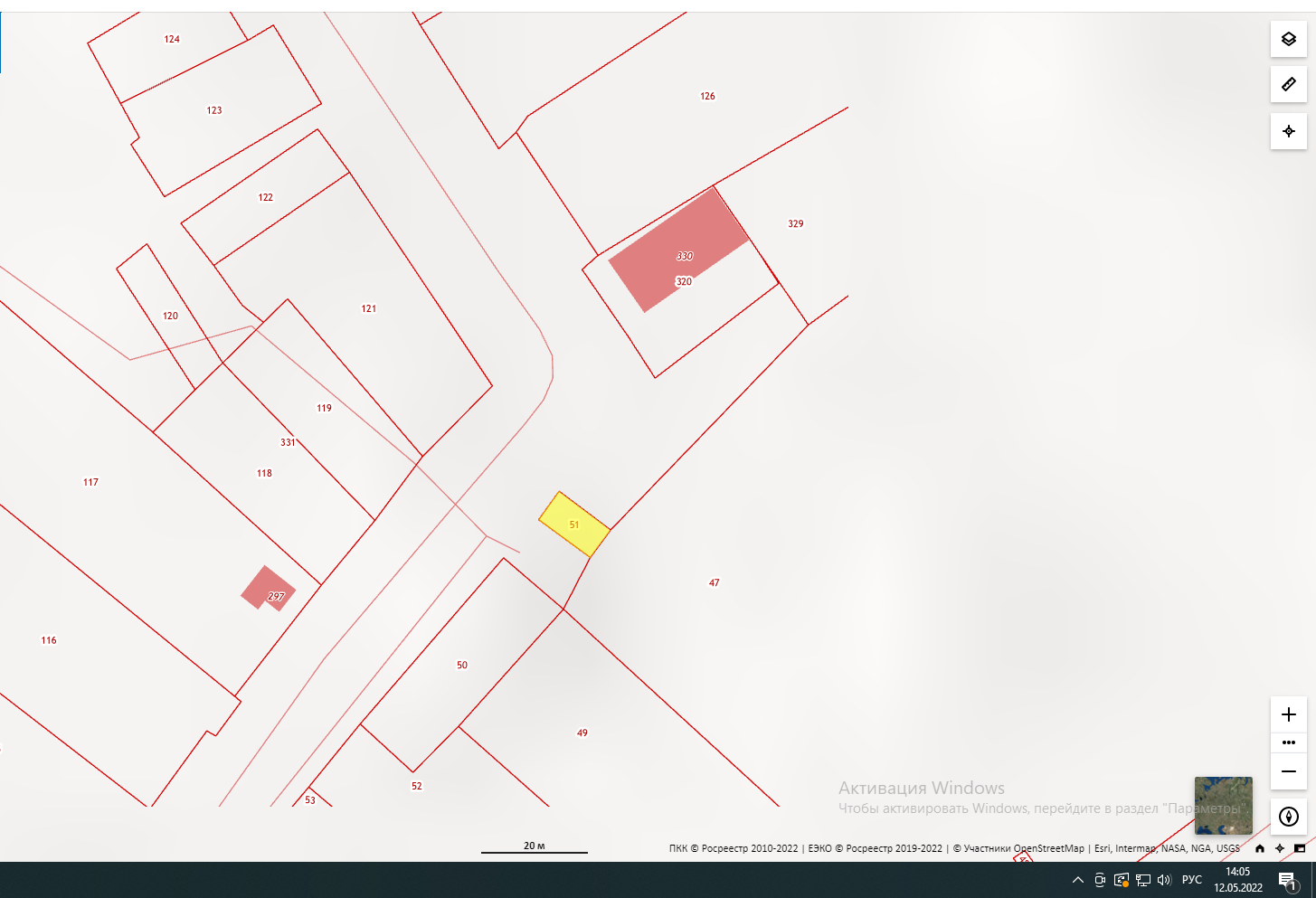 2. РБ, Благовещенский р-н, д. Биштиново, ул. Интернациональная    д. №3а 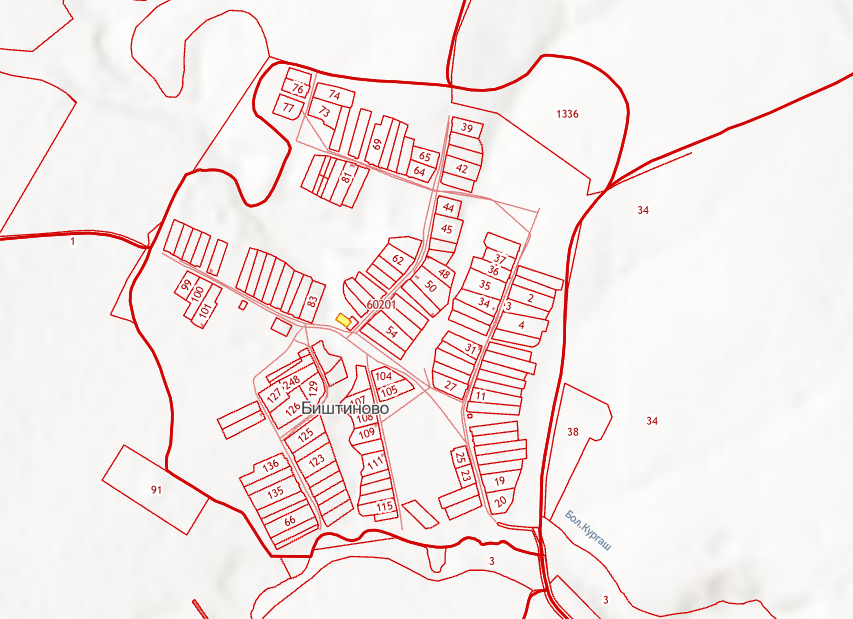 3. РБ, Благовещенский р-н, д. Гумерово, ул. Гумеровская рядом с д. №26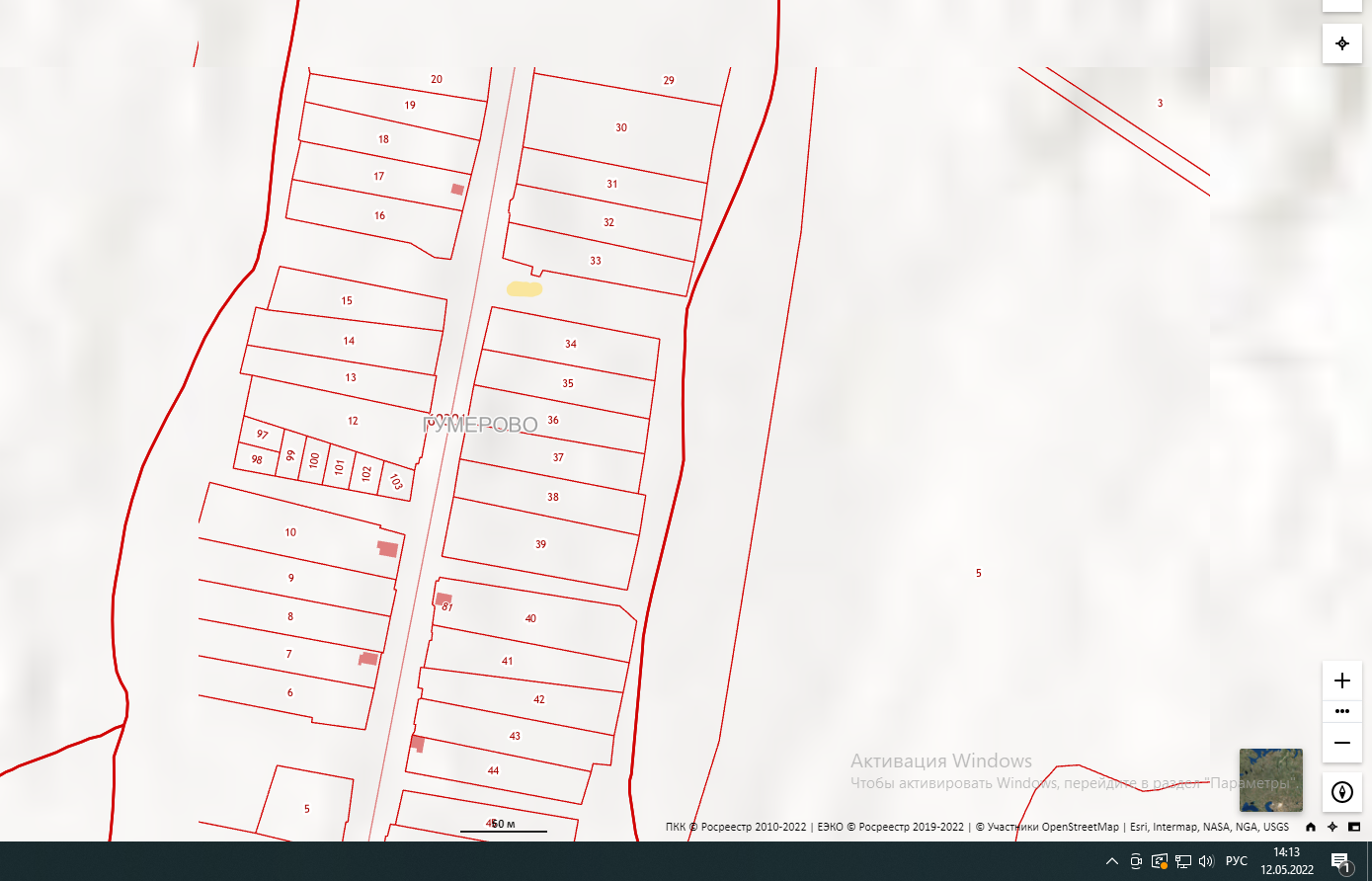 АУЫЛ  БИЛӘМӘҺЕ ХАКИМИӘТЕ ИЛЕКАУЫЛ СОВЕТЫМУНИЦИПАЛЬ РАЙОНЫНЫҢБЛАГОВЕЩЕН РАЙОНЫБАШКОРТОСТАН РЕСПУБЛИКАhЫ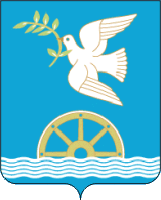 АДМИНИСТРАЦИЯ СЕЛЬСКОГО ПОСЕЛЕНИЯ ИЛИКОВСКИЙ СЕЛЬСОВЕТМУНИЦИПАЛЬНОГО РАЙОНА БЛАГОВЕЩЕНСКИЙ РАЙОН РЕСПУБЛИКИ БАШКОРТОСТАН№Адресные ориентиры размещения нестационарного торгового объектаВид нестационарного торгового объектаСпециализация нестационарного торгового объектаФорма собственности земельного участкаПериод размещения нестационарного торгового объектаРазмещение нестационарного торгового объекта субъектам малого или среднего предпринимательства да/нет1234567Планируемые Планируемые Планируемые Планируемые Планируемые Планируемые Планируемые 1РБ, Благовещенский р-н, с.Староиликово, ул.Трудовая рядом с  д. №4павильонПродажа продовольственных товаровгосударственная  собственность до  разграниченияпериод  действия договора  на право размещения НТОнет2.Благовещенский р-н, д. Биштиново, ул. Интернациональная    д. № 3АпавильонПродажа продовольственных товаровгосударственная  собственность до  разграниченияпериод  действия договора  на право размещения НТОнет3.Благовещенский р-н, д. Гумерово, ул. Гумеровская рядом с д. №26павильонПродажа продовольственных товаровгосударственная  собственность до  разграниченияпериод  действия договора  на право размещения НТОнет